Top of Form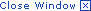 Bottom of FormStyle: 3014 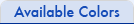 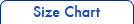 